Fischgrätendiagramm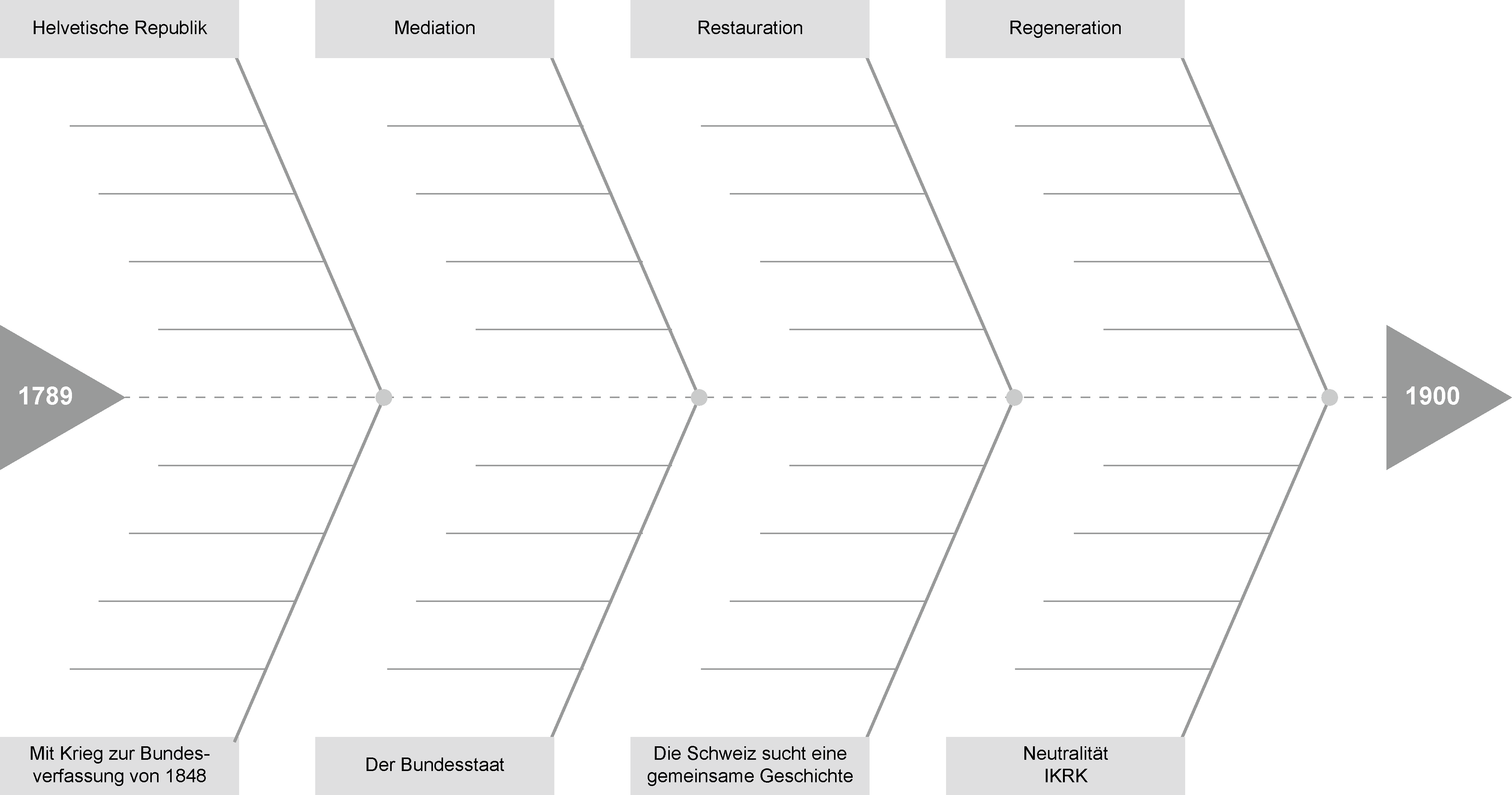 